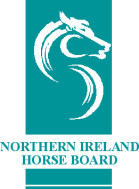 SECTION 1: ANIMAL DETAILSSECTION 2: OWNER DETAILSSECTION 3: DECLARATIONI declare that I am the current owner of this animal and I request a duplicate passport as the original passport has been (Please tick)Lost			         Stolen                                                     Destroyed Other: 							I declare to the best of my knowledge, the particulars contained in this application are accurate. I understand that my name will be entered in the passport, on the Northern Ireland Horse Board Database and the UK Central Equine Database.Please tick this box to confirm that you have read, understood and agree to the NIHB Terms & ConditionsSECTION 4: PAYMENT DETAILSWe accept cash, cheques and card paymentsEnclose fee of:If you wish to pay by card please complete the Credit/Debit Card Payment Form and return to us with your application.  To be eligible for the NIHB member discount you must have renewed your annual NIHB membershipPlease ensure you have enclosed the following:Fee (Please make cheques payable to N.I.H.B.)Completed application formCompleted NIHB marking chartCredit/Debit Card Payment Form (if applicable)Notes:A new set of markings must accompany this application. Contact the office for a new NIHB marking chart.The vet must scan your horse to verify the microchip number. If your horse does not have a microchip implanted then your vet must insert a microchip. All duplicate passports will be stamped ‘Not intended for human consumption’ as per EU regulations.ANIMAL NAME:REG NO / UELN:MICROCHIP NO:Owner Name:Address:Address:Postcode:Mobile/Tel No:Email:New Owner’s Signature:Date:ApplicationNIHB MembersNon-membersDuplicate Passport£45£70